XY240 									Scheda creata il 27 novembre 2022Descrizione bibliografica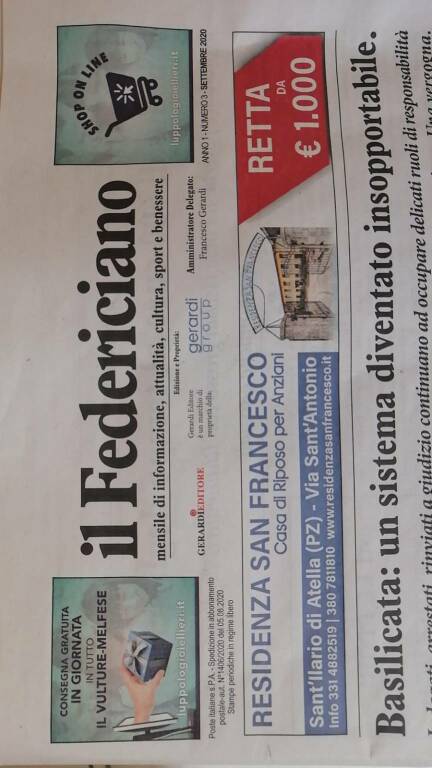 Il *federiciano : mensile di informazione, attualità, cultura, sport e benessere. - Anno 1, n. 1 (luglio 2020)-    . - Castel Lagopesole : Gerardi, 2020. – 1 volume : ill. ; 44 cm. - BNI 2020-146S. - CFI1021619Soggetto: Potenza <Provincia> - PeriodiciClasse: D945.771005